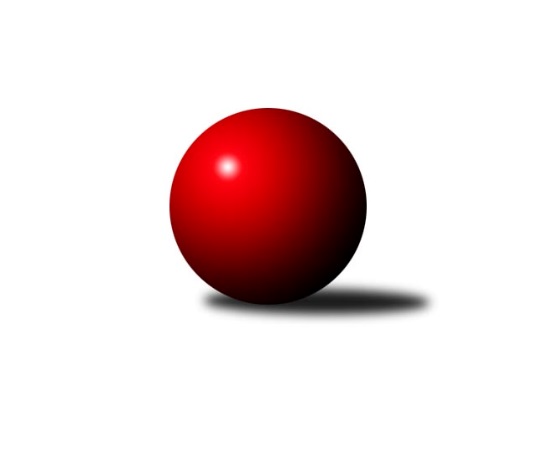 Č.22Ročník 2013/2014	3.5.2024 Okresní přebor Ostrava  2013/2014Statistika 22. kolaTabulka družstev:		družstvo	záp	výh	rem	proh	skore	sety	průměr	body	plné	dorážka	chyby	1.	TJ VOKD Poruba C	20	16	1	3	227 : 93 	(152.0 : 88.0)	2332	33	1651	680	51.9	2.	SKK Ostrava C	20	16	0	4	228 : 92 	(158.5 : 81.5)	2346	32	1643	703	42.7	3.	TJ Unie Hlubina C	20	14	0	6	200 : 120 	(138.5 : 101.5)	2292	28	1624	669	41.5	4.	TJ Sokol Bohumín D	20	11	2	7	188 : 132 	(132.0 : 108.0)	2254	24	1609	645	60.5	5.	SKK Ostrava˝D˝	20	11	1	8	175 : 145 	(128.0 : 112.0)	2262	23	1608	654	59.3	6.	TJ Unie Hlubina˝D˝	20	8	3	9	149 : 171 	(108.5 : 131.5)	2194	19	1591	603	65.2	7.	TJ Sokol Bohumín E	20	9	0	11	148 : 172 	(115.5 : 124.5)	2193	18	1579	614	68.2	8.	TJ VOKD Poruba˝E˝	20	9	0	11	136 : 184 	(106.0 : 134.0)	2196	18	1578	618	71.1	9.	TJ Michalkovice B	20	6	1	13	145 : 175 	(118.5 : 121.5)	2204	13	1586	618	67.1	10.	TJ Unie Hlubina E	20	3	1	16	88 : 232 	(87.0 : 153.0)	2149	7	1566	583	67.3	11.	TJ Unie Hlubina˝F˝	20	2	1	17	76 : 244 	(75.5 : 164.5)	2087	5	1514	573	73.5Tabulka doma:		družstvo	záp	výh	rem	proh	skore	sety	průměr	body	maximum	minimum	1.	TJ VOKD Poruba C	10	9	1	0	124 : 36 	(83.0 : 37.0)	2348	19	2450	2222	2.	SKK Ostrava C	10	9	0	1	126 : 34 	(87.5 : 32.5)	2386	18	2424	2338	3.	TJ Sokol Bohumín D	10	9	0	1	126 : 34 	(83.0 : 37.0)	2361	18	2455	2289	4.	TJ Unie Hlubina C	10	9	0	1	118 : 42 	(77.5 : 42.5)	2461	18	2541	2383	5.	TJ VOKD Poruba˝E˝	10	8	0	2	92 : 68 	(65.5 : 54.5)	2199	16	2257	2121	6.	TJ Unie Hlubina˝D˝	10	7	1	2	97 : 63 	(61.5 : 58.5)	2369	15	2446	2271	7.	TJ Sokol Bohumín E	10	7	0	3	96 : 64 	(67.0 : 53.0)	2315	14	2401	2236	8.	SKK Ostrava˝D˝	10	6	1	3	94 : 66 	(68.5 : 51.5)	2251	13	2316	2206	9.	TJ Michalkovice B	10	6	0	4	95 : 65 	(66.0 : 54.0)	2154	12	2231	2069	10.	TJ Unie Hlubina˝F˝	10	2	1	7	54 : 106 	(48.0 : 72.0)	2319	5	2420	2270	11.	TJ Unie Hlubina E	10	2	1	7	53 : 107 	(51.0 : 69.0)	2319	5	2413	2236Tabulka venku:		družstvo	záp	výh	rem	proh	skore	sety	průměr	body	maximum	minimum	1.	TJ VOKD Poruba C	10	7	0	3	103 : 57 	(69.0 : 51.0)	2335	14	2450	2264	2.	SKK Ostrava C	10	7	0	3	102 : 58 	(71.0 : 49.0)	2329	14	2494	2241	3.	TJ Unie Hlubina C	10	5	0	5	82 : 78 	(61.0 : 59.0)	2295	10	2534	2140	4.	SKK Ostrava˝D˝	10	5	0	5	81 : 79 	(59.5 : 60.5)	2287	10	2449	2027	5.	TJ Sokol Bohumín D	10	2	2	6	62 : 98 	(49.0 : 71.0)	2258	6	2429	2095	6.	TJ Unie Hlubina˝D˝	10	1	2	7	52 : 108 	(47.0 : 73.0)	2195	4	2430	2083	7.	TJ Sokol Bohumín E	10	2	0	8	52 : 108 	(48.5 : 71.5)	2180	4	2410	2062	8.	TJ VOKD Poruba˝E˝	10	1	0	9	44 : 116 	(40.5 : 79.5)	2209	2	2386	2042	9.	TJ Unie Hlubina E	10	1	0	9	35 : 125 	(36.0 : 84.0)	2143	2	2398	2068	10.	TJ Michalkovice B	10	0	1	9	50 : 110 	(52.5 : 67.5)	2216	1	2365	2102	11.	TJ Unie Hlubina˝F˝	10	0	0	10	22 : 138 	(27.5 : 92.5)	2074	0	2242	1946Tabulka podzimní části:		družstvo	záp	výh	rem	proh	skore	sety	průměr	body	doma	venku	1.	SKK Ostrava C	10	8	0	2	112 : 48 	(79.5 : 40.5)	2341	16 	3 	0 	1 	5 	0 	1	2.	TJ VOKD Poruba C	10	7	1	2	104 : 56 	(72.0 : 48.0)	2321	15 	3 	1 	0 	4 	0 	2	3.	TJ Sokol Bohumín D	10	7	0	3	106 : 54 	(72.5 : 47.5)	2282	14 	6 	0 	1 	1 	0 	2	4.	SKK Ostrava˝D˝	10	7	0	3	101 : 59 	(66.5 : 53.5)	2345	14 	4 	0 	1 	3 	0 	2	5.	TJ Unie Hlubina C	10	7	0	3	92 : 68 	(61.5 : 58.5)	2295	14 	6 	0 	0 	1 	0 	3	6.	TJ Unie Hlubina˝D˝	10	5	1	4	78 : 82 	(55.5 : 64.5)	2220	11 	5 	0 	1 	0 	1 	3	7.	TJ VOKD Poruba˝E˝	10	5	0	5	74 : 86 	(58.5 : 61.5)	2218	10 	5 	0 	1 	0 	0 	4	8.	TJ Sokol Bohumín E	10	4	0	6	70 : 90 	(58.0 : 62.0)	2215	8 	3 	0 	2 	1 	0 	4	9.	TJ Unie Hlubina E	10	2	1	7	55 : 105 	(46.0 : 74.0)	2199	5 	1 	1 	4 	1 	0 	3	10.	TJ Unie Hlubina˝F˝	10	1	0	9	34 : 126 	(36.5 : 83.5)	2087	2 	1 	0 	4 	0 	0 	5	11.	TJ Michalkovice B	10	0	1	9	54 : 106 	(53.5 : 66.5)	2196	1 	0 	0 	1 	0 	1 	8Tabulka jarní části:		družstvo	záp	výh	rem	proh	skore	sety	průměr	body	doma	venku	1.	TJ VOKD Poruba C	10	9	0	1	123 : 37 	(80.0 : 40.0)	2340	18 	6 	0 	0 	3 	0 	1 	2.	SKK Ostrava C	10	8	0	2	116 : 44 	(79.0 : 41.0)	2383	16 	6 	0 	0 	2 	0 	2 	3.	TJ Unie Hlubina C	10	7	0	3	108 : 52 	(77.0 : 43.0)	2312	14 	3 	0 	1 	4 	0 	2 	4.	TJ Michalkovice B	10	6	0	4	91 : 69 	(65.0 : 55.0)	2175	12 	6 	0 	3 	0 	0 	1 	5.	TJ Sokol Bohumín D	10	4	2	4	82 : 78 	(59.5 : 60.5)	2269	10 	3 	0 	0 	1 	2 	4 	6.	TJ Sokol Bohumín E	10	5	0	5	78 : 82 	(57.5 : 62.5)	2201	10 	4 	0 	1 	1 	0 	4 	7.	SKK Ostrava˝D˝	10	4	1	5	74 : 86 	(61.5 : 58.5)	2256	9 	2 	1 	2 	2 	0 	3 	8.	TJ Unie Hlubina˝D˝	10	3	2	5	71 : 89 	(53.0 : 67.0)	2215	8 	2 	1 	1 	1 	1 	4 	9.	TJ VOKD Poruba˝E˝	10	4	0	6	62 : 98 	(47.5 : 72.5)	2213	8 	3 	0 	1 	1 	0 	5 	10.	TJ Unie Hlubina˝F˝	10	1	1	8	42 : 118 	(39.0 : 81.0)	2105	3 	1 	1 	3 	0 	0 	5 	11.	TJ Unie Hlubina E	10	1	0	9	33 : 127 	(41.0 : 79.0)	2146	2 	1 	0 	3 	0 	0 	6 Zisk bodů pro družstvo:		jméno hráče	družstvo	body	zápasy	v %	dílčí body	sety	v %	1.	Richard Šimek 	TJ VOKD Poruba C 	34	/	20	(85%)		/		(%)	2.	Michal Blinka 	SKK Ostrava C 	32	/	20	(80%)		/		(%)	3.	Jiří Koloděj 	SKK Ostrava˝D˝ 	32	/	20	(80%)		/		(%)	4.	Miroslav Futerko 	SKK Ostrava C 	30	/	17	(88%)		/		(%)	5.	Roman Klímek 	TJ VOKD Poruba C 	30	/	20	(75%)		/		(%)	6.	Miroslav Koloděj 	SKK Ostrava˝D˝ 	30	/	20	(75%)		/		(%)	7.	Miroslav Heczko 	SKK Ostrava C 	28	/	16	(88%)		/		(%)	8.	Jiří Řepecký 	TJ Michalkovice B 	27	/	17	(79%)		/		(%)	9.	Martin Futerko 	SKK Ostrava C 	26	/	14	(93%)		/		(%)	10.	Vojtěch Zaškolný 	TJ Sokol Bohumín E 	26	/	18	(72%)		/		(%)	11.	Václav Kladiva 	TJ Sokol Bohumín D 	26	/	18	(72%)		/		(%)	12.	René Světlík 	TJ Sokol Bohumín D 	26	/	19	(68%)		/		(%)	13.	Václav Rábl 	TJ Unie Hlubina C 	26	/	19	(68%)		/		(%)	14.	Pavel Marek 	TJ Unie Hlubina C 	24	/	15	(80%)		/		(%)	15.	Antonín Chalcář 	TJ VOKD Poruba C 	24	/	17	(71%)		/		(%)	16.	Rudolf Riezner 	TJ Unie Hlubina C 	24	/	17	(71%)		/		(%)	17.	Jaroslav Hrabuška 	TJ VOKD Poruba C 	24	/	17	(71%)		/		(%)	18.	Helena Hýžová 	TJ VOKD Poruba C 	23	/	17	(68%)		/		(%)	19.	Zdeněk Hebda 	TJ VOKD Poruba˝E˝ 	22	/	18	(61%)		/		(%)	20.	Hana Vlčková 	TJ Unie Hlubina˝D˝ 	22	/	18	(61%)		/		(%)	21.	Jiří Břeska 	TJ Unie Hlubina E 	21	/	17	(62%)		/		(%)	22.	Petr Šebestík 	SKK Ostrava˝D˝ 	20	/	15	(67%)		/		(%)	23.	Alena Koběrová 	TJ Unie Hlubina˝D˝ 	20	/	16	(63%)		/		(%)	24.	Hana Zaškolná 	TJ Sokol Bohumín D 	20	/	17	(59%)		/		(%)	25.	Jan Kohutek 	TJ Sokol Bohumín E 	20	/	19	(53%)		/		(%)	26.	Koloman Bagi 	TJ Unie Hlubina˝D˝ 	20	/	19	(53%)		/		(%)	27.	Lukáš Trojek 	TJ VOKD Poruba˝E˝ 	20	/	19	(53%)		/		(%)	28.	Libor Pšenica 	TJ Unie Hlubina˝F˝ 	20	/	20	(50%)		/		(%)	29.	Helena Martinčáková 	TJ VOKD Poruba C 	18	/	12	(75%)		/		(%)	30.	Tomáš Kubát 	SKK Ostrava C 	18	/	12	(75%)		/		(%)	31.	Zdeněk Zhýbala 	TJ Michalkovice B 	18	/	13	(69%)		/		(%)	32.	Karel Kudela 	TJ Unie Hlubina C 	18	/	14	(64%)		/		(%)	33.	Kateřina Honlová 	TJ Sokol Bohumín E 	16	/	13	(62%)		/		(%)	34.	Petr Řepecky 	TJ Michalkovice B 	16	/	15	(53%)		/		(%)	35.	Zdeňka Lacinová 	TJ Unie Hlubina˝D˝ 	16	/	15	(53%)		/		(%)	36.	Vojtěch Turlej 	TJ VOKD Poruba˝E˝ 	16	/	16	(50%)		/		(%)	37.	Andrea Rojová 	TJ Sokol Bohumín E 	16	/	17	(47%)		/		(%)	38.	František Sedláček 	TJ Unie Hlubina˝D˝ 	16	/	20	(40%)		/		(%)	39.	Jan Stuš 	TJ Sokol Bohumín D 	14	/	10	(70%)		/		(%)	40.	Karol Nitka 	TJ Sokol Bohumín D 	14	/	10	(70%)		/		(%)	41.	Radek Říman 	TJ Michalkovice B 	14	/	11	(64%)		/		(%)	42.	Rostislav Hrbáč 	SKK Ostrava C 	14	/	14	(50%)		/		(%)	43.	Michaela Černá 	TJ Unie Hlubina˝F˝ 	14	/	15	(47%)		/		(%)	44.	Petr Tomaňa 	TJ Unie Hlubina C 	14	/	16	(44%)		/		(%)	45.	Maxim Bedarev 	TJ Unie Hlubina˝F˝ 	14	/	16	(44%)		/		(%)	46.	František Hájek 	TJ VOKD Poruba˝E˝ 	14	/	17	(41%)		/		(%)	47.	Martin Ševčík 	TJ Sokol Bohumín E 	14	/	19	(37%)		/		(%)	48.	Eva Marková 	TJ Unie Hlubina C 	12	/	9	(67%)		/		(%)	49.	Jan Zych 	TJ Michalkovice B 	12	/	9	(67%)		/		(%)	50.	Josef Paulus 	TJ Michalkovice B 	12	/	12	(50%)		/		(%)	51.	Jaroslav Čapek 	SKK Ostrava˝D˝ 	12	/	12	(50%)		/		(%)	52.	Lenka Raabová 	TJ Unie Hlubina C 	12	/	13	(46%)		/		(%)	53.	Markéta Kohutková 	TJ Sokol Bohumín D 	12	/	14	(43%)		/		(%)	54.	Libor Mendlík 	TJ Unie Hlubina E 	12	/	14	(43%)		/		(%)	55.	Vlastimil Pacut 	TJ Sokol Bohumín D 	12	/	14	(43%)		/		(%)	56.	Karel Svoboda 	TJ Unie Hlubina E 	12	/	15	(40%)		/		(%)	57.	Kamila Vichrová 	TJ Sokol Bohumín D 	12	/	18	(33%)		/		(%)	58.	Pavel Kubina 	SKK Ostrava˝D˝ 	10	/	10	(50%)		/		(%)	59.	Oldřich Stolařík 	SKK Ostrava C 	10	/	12	(42%)		/		(%)	60.	Josef Navalaný 	TJ Unie Hlubina C 	10	/	12	(42%)		/		(%)	61.	František Modlitba 	TJ Sokol Bohumín E 	10	/	14	(36%)		/		(%)	62.	Bohumil Klimša 	SKK Ostrava˝D˝ 	10	/	15	(33%)		/		(%)	63.	Miroslava Ševčíková 	TJ Sokol Bohumín E 	10	/	18	(28%)		/		(%)	64.	Jaroslav Kecskés 	TJ Unie Hlubina˝D˝ 	8	/	6	(67%)		/		(%)	65.	Veronika Rybářová 	TJ Unie Hlubina E 	8	/	16	(25%)		/		(%)	66.	Tereza Vargová 	SKK Ostrava˝D˝ 	7	/	9	(39%)		/		(%)	67.	Libor Žíla 	TJ VOKD Poruba C 	6	/	4	(75%)		/		(%)	68.	Jaroslav Jurášek 	TJ Michalkovice B 	6	/	5	(60%)		/		(%)	69.	Ladislav Mrakvia 	TJ VOKD Poruba˝E˝ 	6	/	7	(43%)		/		(%)	70.	Jiří Číž 	TJ VOKD Poruba˝E˝ 	6	/	9	(33%)		/		(%)	71.	Lucie Maláková 	TJ Unie Hlubina˝F˝ 	6	/	9	(33%)		/		(%)	72.	Lubomír Jančár 	TJ Unie Hlubina E 	6	/	10	(30%)		/		(%)	73.	René Svoboda 	SKK Ostrava˝D˝ 	6	/	12	(25%)		/		(%)	74.	Jiří Štroch 	TJ Unie Hlubina E 	6	/	16	(19%)		/		(%)	75.	Daniel Herák 	TJ Unie Hlubina˝F˝ 	6	/	20	(15%)		/		(%)	76.	Jiří Preksta 	TJ Unie Hlubina˝D˝ 	5	/	9	(28%)		/		(%)	77.	Antonín Pálka 	SKK Ostrava˝D˝ 	4	/	4	(50%)		/		(%)	78.	Karolina Chodurová 	SKK Ostrava C 	4	/	5	(40%)		/		(%)	79.	Jiří Prokop 	TJ Unie Hlubina C 	4	/	5	(40%)		/		(%)	80.	Marek Číž 	TJ VOKD Poruba˝E˝ 	4	/	5	(40%)		/		(%)	81.	Tomáš Papala 	TJ Michalkovice B 	4	/	8	(25%)		/		(%)	82.	Michal Brablec 	TJ Unie Hlubina E 	4	/	9	(22%)		/		(%)	83.	Irena Šafárová 	TJ Unie Hlubina˝F˝ 	4	/	9	(22%)		/		(%)	84.	Lukáš Skřipek 	TJ VOKD Poruba˝E˝ 	4	/	10	(20%)		/		(%)	85.	Petra Jurášková 	TJ Michalkovice B 	4	/	12	(17%)		/		(%)	86.	Eva Michňová 	TJ Unie Hlubina˝F˝ 	4	/	15	(13%)		/		(%)	87.	Radim Bezruč 	TJ VOKD Poruba˝E˝ 	4	/	16	(13%)		/		(%)	88.	Martin Ščerba 	TJ Michalkovice B 	4	/	18	(11%)		/		(%)	89.	Pavel Rybář 	TJ Unie Hlubina E 	3	/	14	(11%)		/		(%)	90.	Radmila Pastvová 	TJ Unie Hlubina˝D˝ 	2	/	1	(100%)		/		(%)	91.	Emilie Deigruberová 	TJ VOKD Poruba˝E˝ 	2	/	1	(100%)		/		(%)	92.	Oldřich Neuverth 	TJ Unie Hlubina˝D˝ 	2	/	3	(33%)		/		(%)	93.	Mirko Šťastný 	TJ VOKD Poruba C 	2	/	4	(25%)		/		(%)	94.	Vladimír Rada 	TJ VOKD Poruba C 	2	/	7	(14%)		/		(%)	95.	Pavel Chodura 	SKK Ostrava C 	2	/	8	(13%)		/		(%)	96.	Monika Slovíková 	TJ Unie Hlubina˝D˝ 	2	/	10	(10%)		/		(%)	97.	Vladimír Korta 	SKK Ostrava˝D˝ 	0	/	1	(0%)		/		(%)	98.	Pavel Lyčka 	TJ Unie Hlubina E 	0	/	2	(0%)		/		(%)	99.	Jaroslav Šproch 	SKK Ostrava˝D˝ 	0	/	2	(0%)		/		(%)	100.	Jiří Schneider 	TJ VOKD Poruba C 	0	/	2	(0%)		/		(%)	101.	Lukáš Světlík 	TJ Sokol Bohumín E 	0	/	2	(0%)		/		(%)	102.	Vladimír Malovaný 	SKK Ostrava C 	0	/	2	(0%)		/		(%)	103.	Božena Olšovská 	TJ Unie Hlubina˝D˝ 	0	/	3	(0%)		/		(%)	104.	Anna Káňová 	TJ Unie Hlubina˝F˝ 	0	/	7	(0%)		/		(%)	105.	František Tříska 	TJ Unie Hlubina E 	0	/	7	(0%)		/		(%)	106.	Alžběta Ferenčíková 	TJ Unie Hlubina˝F˝ 	0	/	9	(0%)		/		(%)Průměry na kuželnách:		kuželna	průměr	plné	dorážka	chyby	výkon na hráče	1.	TJ Unie Hlubina, 1-2	2362	1675	686	54.4	(393.8)	2.	TJ Sokol Bohumín, 1-4	2292	1652	639	68.2	(382.1)	3.	SKK Ostrava, 1-2	2257	1594	663	54.8	(376.3)	4.	TJ VOKD Poruba, 1-4	2225	1595	630	69.1	(371.0)	5.	TJ Michalkovice, 1-2	2140	1536	603	66.4	(356.7)Nejlepší výkony na kuželnách:TJ Unie Hlubina, 1-2TJ Unie Hlubina C	2541	20. kolo	Václav Rábl 	TJ Unie Hlubina C	460	5. koloTJ Unie Hlubina C	2534	14. kolo	Václav Rábl 	TJ Unie Hlubina C	457	3. koloTJ Unie Hlubina C	2516	22. kolo	Miroslav Futerko 	SKK Ostrava C	453	9. koloTJ Unie Hlubina C	2502	3. kolo	Michaela Černá 	TJ Unie Hlubina˝F˝	451	10. koloSKK Ostrava C	2494	18. kolo	Hana Vlčková 	TJ Unie Hlubina˝D˝	450	8. koloSKK Ostrava C	2489	9. kolo	Hana Vlčková 	TJ Unie Hlubina˝D˝	450	4. koloTJ Unie Hlubina C	2483	18. kolo	Václav Rábl 	TJ Unie Hlubina C	449	10. koloTJ Unie Hlubina C	2468	16. kolo	Václav Rábl 	TJ Unie Hlubina C	448	14. koloTJ Unie Hlubina C	2450	2. kolo	Jan Zych 	TJ Michalkovice B	447	2. koloTJ Unie Hlubina C	2450	1. kolo	Lenka Raabová 	TJ Unie Hlubina C	447	9. koloTJ Sokol Bohumín, 1-4TJ Sokol Bohumín D	2455	8. kolo	René Světlík 	TJ Sokol Bohumín D	466	21. koloTJ VOKD Poruba C	2450	22. kolo	René Světlík 	TJ Sokol Bohumín D	455	1. koloSKK Ostrava C	2443	8. kolo	Karol Nitka 	TJ Sokol Bohumín D	451	12. koloTJ Sokol Bohumín D	2438	21. kolo	Martin Ševčík 	TJ Sokol Bohumín E	440	3. koloTJ Sokol Bohumín D	2422	11. kolo	Martin Futerko 	SKK Ostrava C	436	2. koloTJ Sokol Bohumín E	2401	17. kolo	Hana Zaškolná 	TJ Sokol Bohumín D	436	8. koloTJ Sokol Bohumín D	2388	9. kolo	Libor Žíla 	TJ VOKD Poruba C	434	22. koloTJ Sokol Bohumín D	2382	1. kolo	Martin Ševčík 	TJ Sokol Bohumín E	431	18. koloTJ Sokol Bohumín E	2379	18. kolo	Vojtěch Zaškolný 	TJ Sokol Bohumín E	430	5. koloSKK Ostrava˝D˝	2372	7. kolo	Jan Stuš 	TJ Sokol Bohumín D	429	8. koloSKK Ostrava, 1-2SKK Ostrava C	2424	17. kolo	Jiří Koloděj 	SKK Ostrava˝D˝	461	12. koloSKK Ostrava C	2422	5. kolo	Michal Blinka 	SKK Ostrava C	445	5. koloSKK Ostrava C	2412	22. kolo	Miroslav Koloděj 	SKK Ostrava˝D˝	438	18. koloSKK Ostrava C	2408	19. kolo	Jiří Koloděj 	SKK Ostrava˝D˝	437	14. koloTJ Unie Hlubina C	2408	12. kolo	Michal Blinka 	SKK Ostrava C	437	17. koloSKK Ostrava C	2406	15. kolo	Michal Blinka 	SKK Ostrava C	436	3. koloSKK Ostrava C	2402	7. kolo	Petr Šebestík 	SKK Ostrava˝D˝	431	3. koloSKK Ostrava˝D˝	2390	3. kolo	Martin Futerko 	SKK Ostrava C	430	19. koloSKK Ostrava C	2359	20. kolo	Martin Futerko 	SKK Ostrava C	429	7. koloSKK Ostrava C	2343	1. kolo	Jaroslav Čapek 	SKK Ostrava˝D˝	428	3. koloTJ VOKD Poruba, 1-4TJ VOKD Poruba C	2450	17. kolo	Zdeněk Zhýbala 	TJ Michalkovice B	447	7. koloTJ VOKD Poruba C	2436	14. kolo	Jiří Koloděj 	SKK Ostrava˝D˝	439	22. koloTJ VOKD Poruba C	2424	15. kolo	Richard Šimek 	TJ VOKD Poruba C	438	17. koloTJ VOKD Poruba C	2405	12. kolo	Vojtěch Turlej 	TJ VOKD Poruba˝E˝	431	10. koloTJ VOKD Poruba C	2378	9. kolo	Roman Klímek 	TJ VOKD Poruba C	429	15. koloTJ VOKD Poruba C	2366	20. kolo	Vojtěch Turlej 	TJ VOKD Poruba˝E˝	429	9. koloTJ VOKD Poruba C	2353	21. kolo	Richard Šimek 	TJ VOKD Poruba C	428	11. koloSKK Ostrava C	2350	12. kolo	Jaroslav Hrabuška 	TJ VOKD Poruba C	428	12. koloTJ VOKD Poruba C	2331	5. kolo	Richard Šimek 	TJ VOKD Poruba C	427	19. koloTJ Unie Hlubina C	2325	21. kolo	Jaroslav Hrabuška 	TJ VOKD Poruba C	426	17. koloTJ Michalkovice, 1-2TJ VOKD Poruba C	2264	18. kolo	Jiří Řepecký 	TJ Michalkovice B	432	19. koloSKK Ostrava C	2241	4. kolo	Richard Šimek 	TJ VOKD Poruba C	406	18. koloTJ Michalkovice B	2231	14. kolo	Jiří Řepecký 	TJ Michalkovice B	405	4. koloTJ Michalkovice B	2221	22. kolo	Jiří Řepecký 	TJ Michalkovice B	405	14. koloTJ Michalkovice B	2221	18. kolo	Radek Říman 	TJ Michalkovice B	404	21. koloSKK Ostrava˝D˝	2204	20. kolo	Zdeněk Zhýbala 	TJ Michalkovice B	404	4. koloTJ Unie Hlubina C	2189	13. kolo	Jiří Řepecký 	TJ Michalkovice B	404	17. koloTJ Michalkovice B	2163	12. kolo	Radek Říman 	TJ Michalkovice B	399	14. koloTJ Michalkovice B	2163	4. kolo	Jiří Koloděj 	SKK Ostrava˝D˝	398	20. koloTJ Michalkovice B	2148	19. kolo	Josef Paulus 	TJ Michalkovice B	396	4. koloČetnost výsledků:	8.0 : 8.0	5x	6.0 : 10.0	6x	5.0 : 11.0	1x	4.0 : 12.0	11x	2.0 : 14.0	10x	16.0 : 0.0	8x	15.0 : 1.0	1x	14.0 : 2.0	21x	12.0 : 4.0	26x	10.0 : 6.0	18x	1.0 : 15.0	1x	0.0 : 16.0	2x